This form can ONLY be used for late drop of courses after the add/drop period of the semester/term concerned.Please double check all the information you provided on your request form before you submit it.*Complete and attach a new sheet for any extra late drop request.Notes:Students are required to submit their request forms to the College Office at Tai Wai Campus.Students will NOT be notified of the results of their submitted requests. They should check their class schedule or course registration record on Student Portal (https://studentssb-prod.sis.uow.edu.au/StudentSelfService) regularly for any updates.  Normally it takes about 8 working days for students to view the result(s) on Student Portal.Requests for late drop of courses (after the add/drop period) would be approved ONLY under exceptional circumstances. Students must complete this late drop request form and provide a valid reason for such requests. Any such late requests must be submitted to the College Office at Tai Wai Campus no later than the end of the teaching period of the semester/term concerned for approval by the Associate Deans of the home faculty and the course-offering faculty. Depending on the timing of the submission of any late drop requests, penalties in the form of tuition fees charging may apply: For Semester A/B, 50% of the tuition fee will be charged for the dropped course(s) in Week 3-6, and 100% will be charged for the dropped course(s) in Week 7 and afterwards; For Summer Term, 50% of the tuition fee will be charged for the dropped course(s) in Week 3, and 100% will be charged for the dropped course(s) in Week 4 and afterwards.(May 2024)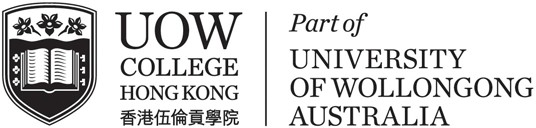 Course Late Drop Request Form[Please TYPE, SIGN and submit the completed form to the College Office at Tai Wai Campus.]This form can ONLY be used for late drop of courses after the add/drop period of the semester/term concerned.Course Late Drop Request Form[Please TYPE, SIGN and submit the completed form to the College Office at Tai Wai Campus.]This form can ONLY be used for late drop of courses after the add/drop period of the semester/term concerned.Course Late Drop Request Form[Please TYPE, SIGN and submit the completed form to the College Office at Tai Wai Campus.]This form can ONLY be used for late drop of courses after the add/drop period of the semester/term concerned.Course Late Drop Request Form[Please TYPE, SIGN and submit the completed form to the College Office at Tai Wai Campus.]This form can ONLY be used for late drop of courses after the add/drop period of the semester/term concerned.Course Late Drop Request Form[Please TYPE, SIGN and submit the completed form to the College Office at Tai Wai Campus.]This form can ONLY be used for late drop of courses after the add/drop period of the semester/term concerned.Course Late Drop Request Form[Please TYPE, SIGN and submit the completed form to the College Office at Tai Wai Campus.]This form can ONLY be used for late drop of courses after the add/drop period of the semester/term concerned.Course Late Drop Request Form[Please TYPE, SIGN and submit the completed form to the College Office at Tai Wai Campus.]This form can ONLY be used for late drop of courses after the add/drop period of the semester/term concerned.Course Late Drop Request Form[Please TYPE, SIGN and submit the completed form to the College Office at Tai Wai Campus.]This form can ONLY be used for late drop of courses after the add/drop period of the semester/term concerned.Course Late Drop Request Form[Please TYPE, SIGN and submit the completed form to the College Office at Tai Wai Campus.]This form can ONLY be used for late drop of courses after the add/drop period of the semester/term concerned.Course Late Drop Request Form[Please TYPE, SIGN and submit the completed form to the College Office at Tai Wai Campus.]This form can ONLY be used for late drop of courses after the add/drop period of the semester/term concerned.Course Late Drop Request Form[Please TYPE, SIGN and submit the completed form to the College Office at Tai Wai Campus.]This form can ONLY be used for late drop of courses after the add/drop period of the semester/term concerned.Date and time of receiptDate and time of receiptCourse Late Drop Request Form[Please TYPE, SIGN and submit the completed form to the College Office at Tai Wai Campus.]This form can ONLY be used for late drop of courses after the add/drop period of the semester/term concerned.Course Late Drop Request Form[Please TYPE, SIGN and submit the completed form to the College Office at Tai Wai Campus.]This form can ONLY be used for late drop of courses after the add/drop period of the semester/term concerned.Course Late Drop Request Form[Please TYPE, SIGN and submit the completed form to the College Office at Tai Wai Campus.]This form can ONLY be used for late drop of courses after the add/drop period of the semester/term concerned.Course Late Drop Request Form[Please TYPE, SIGN and submit the completed form to the College Office at Tai Wai Campus.]This form can ONLY be used for late drop of courses after the add/drop period of the semester/term concerned.Course Late Drop Request Form[Please TYPE, SIGN and submit the completed form to the College Office at Tai Wai Campus.]This form can ONLY be used for late drop of courses after the add/drop period of the semester/term concerned.Course Late Drop Request Form[Please TYPE, SIGN and submit the completed form to the College Office at Tai Wai Campus.]This form can ONLY be used for late drop of courses after the add/drop period of the semester/term concerned.Course Late Drop Request Form[Please TYPE, SIGN and submit the completed form to the College Office at Tai Wai Campus.]This form can ONLY be used for late drop of courses after the add/drop period of the semester/term concerned.Course Late Drop Request Form[Please TYPE, SIGN and submit the completed form to the College Office at Tai Wai Campus.]This form can ONLY be used for late drop of courses after the add/drop period of the semester/term concerned.Course Late Drop Request Form[Please TYPE, SIGN and submit the completed form to the College Office at Tai Wai Campus.]This form can ONLY be used for late drop of courses after the add/drop period of the semester/term concerned.Course Late Drop Request Form[Please TYPE, SIGN and submit the completed form to the College Office at Tai Wai Campus.]This form can ONLY be used for late drop of courses after the add/drop period of the semester/term concerned.Course Late Drop Request Form[Please TYPE, SIGN and submit the completed form to the College Office at Tai Wai Campus.]This form can ONLY be used for late drop of courses after the add/drop period of the semester/term concerned.Course Late Drop Request Form[Please TYPE, SIGN and submit the completed form to the College Office at Tai Wai Campus.]This form can ONLY be used for late drop of courses after the add/drop period of the semester/term concerned.Course Late Drop Request Form[Please TYPE, SIGN and submit the completed form to the College Office at Tai Wai Campus.]This form can ONLY be used for late drop of courses after the add/drop period of the semester/term concerned.Course Late Drop Request Form[Please TYPE, SIGN and submit the completed form to the College Office at Tai Wai Campus.]This form can ONLY be used for late drop of courses after the add/drop period of the semester/term concerned.Course Late Drop Request Form[Please TYPE, SIGN and submit the completed form to the College Office at Tai Wai Campus.]This form can ONLY be used for late drop of courses after the add/drop period of the semester/term concerned.Course Late Drop Request Form[Please TYPE, SIGN and submit the completed form to the College Office at Tai Wai Campus.]This form can ONLY be used for late drop of courses after the add/drop period of the semester/term concerned.Course Late Drop Request Form[Please TYPE, SIGN and submit the completed form to the College Office at Tai Wai Campus.]This form can ONLY be used for late drop of courses after the add/drop period of the semester/term concerned.Course Late Drop Request Form[Please TYPE, SIGN and submit the completed form to the College Office at Tai Wai Campus.]This form can ONLY be used for late drop of courses after the add/drop period of the semester/term concerned.Course Late Drop Request Form[Please TYPE, SIGN and submit the completed form to the College Office at Tai Wai Campus.]This form can ONLY be used for late drop of courses after the add/drop period of the semester/term concerned.Course Late Drop Request Form[Please TYPE, SIGN and submit the completed form to the College Office at Tai Wai Campus.]This form can ONLY be used for late drop of courses after the add/drop period of the semester/term concerned.Course Late Drop Request Form[Please TYPE, SIGN and submit the completed form to the College Office at Tai Wai Campus.]This form can ONLY be used for late drop of courses after the add/drop period of the semester/term concerned.Course Late Drop Request Form[Please TYPE, SIGN and submit the completed form to the College Office at Tai Wai Campus.]This form can ONLY be used for late drop of courses after the add/drop period of the semester/term concerned.Home Faculty (HF)Home Faculty (HF)Student Name:Programme:Cohort (Year admitted):Cohort (Year admitted):Cohort (Year admitted):Student ID:UOW Email:     @uowmail.edu.auContact No.:Contact No.:Date:Signature:Semester/Term:Semester/Term:2020To be Completed by Student (read the notes overleaf before completing the form)To be Completed by Student (read the notes overleaf before completing the form)To be Completed by Student (read the notes overleaf before completing the form)To be Completed by Student (read the notes overleaf before completing the form)To be Completed by Student (read the notes overleaf before completing the form)For Official UseFor Official UseAction CRN
(day/time) Course CodeCourse TitleReason (Type below)HF initial/stamp & date(supported/not supported)COF initial /stamp & date(approved/not approved)DropCRN:       OK      Not SupportedReason if Not:       OK   Not ApprovedReason if not:      DropDay: Time:  to  OK      Not SupportedReason if Not:       OK   Not ApprovedReason if not:      DropCRN:       OK      Not SupportedReason if Not:       OK   Not ApprovedReason if Not:      DropDay: Time:  to  OK      Not SupportedReason if Not:       OK   Not ApprovedReason if Not:      DropCRN:       OK      Not SupportedReason if Not:       OK   Not ApprovedReason if Not:      DropDay: Time:  to  OK      Not SupportedReason if Not:       OK   Not ApprovedReason if Not:      DropCRN:       OK      Not SupportedReason if Not:       OK   Not ApprovedReason if Not:      DropDay: Time:  to  OK      Not SupportedReason if Not:       OK   Not ApprovedReason if Not:      DropCRN:       OK      Not SupportedReason if Not:       OK   Not ApprovedReason if Not:      DropDay: Time:  to  OK      Not SupportedReason if Not:       OK   Not ApprovedReason if Not:      DropCRN:       OK      Not SupportedReason if Not:       OK   Not ApprovedReason if Not:      DropDay: Time:  to  OK      Not SupportedReason if Not:       OK   Not ApprovedReason if Not:      